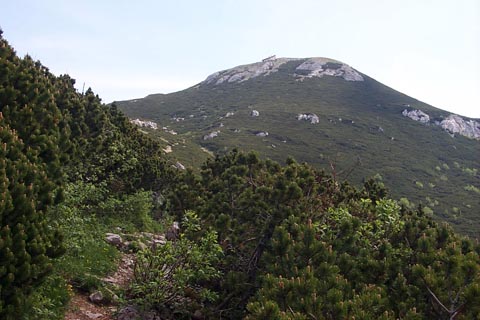 ŠPORTNI DAN 9. RAZREDI; PLANINSKI IZLET NA SNEŽNIK ( 1796 m)V TOREK, 11.9.2018ODHOD: 8.00 predviden PRIHOD: med 16.00 -  16.30 ( na postajališče pred šolo v Postojni )Pred odhodom dobijo učenci šolsko malico (sendvič i n vodo) v NAHRBTNIKU imajo dodatno pijačo (negazirano in čim manj sladkano),lahko tudi termos s čajem, dodatni sendvič, sadež ali sadno rezino ( frutabelo), majico s kratkimi rokavi za preobleč, kapo, rokavice, papirnate robčke in par obližev.Učenci naj bodo primerno obuti in oblečeni;  pohodne čevlje, trenerko, ali pohodne hlače, majico s kratkimi rokavi, majico z dolgimi rokavi in vetrovko.Cena: avtobusni prevoz ( po položnici ).Učenci, ki kosijo v šoli so za ta dan od kosila odjavljeni.Želimo vam prijeten planinski izlet.AKTIV ŠPORTA in RAZREDNIČARKE